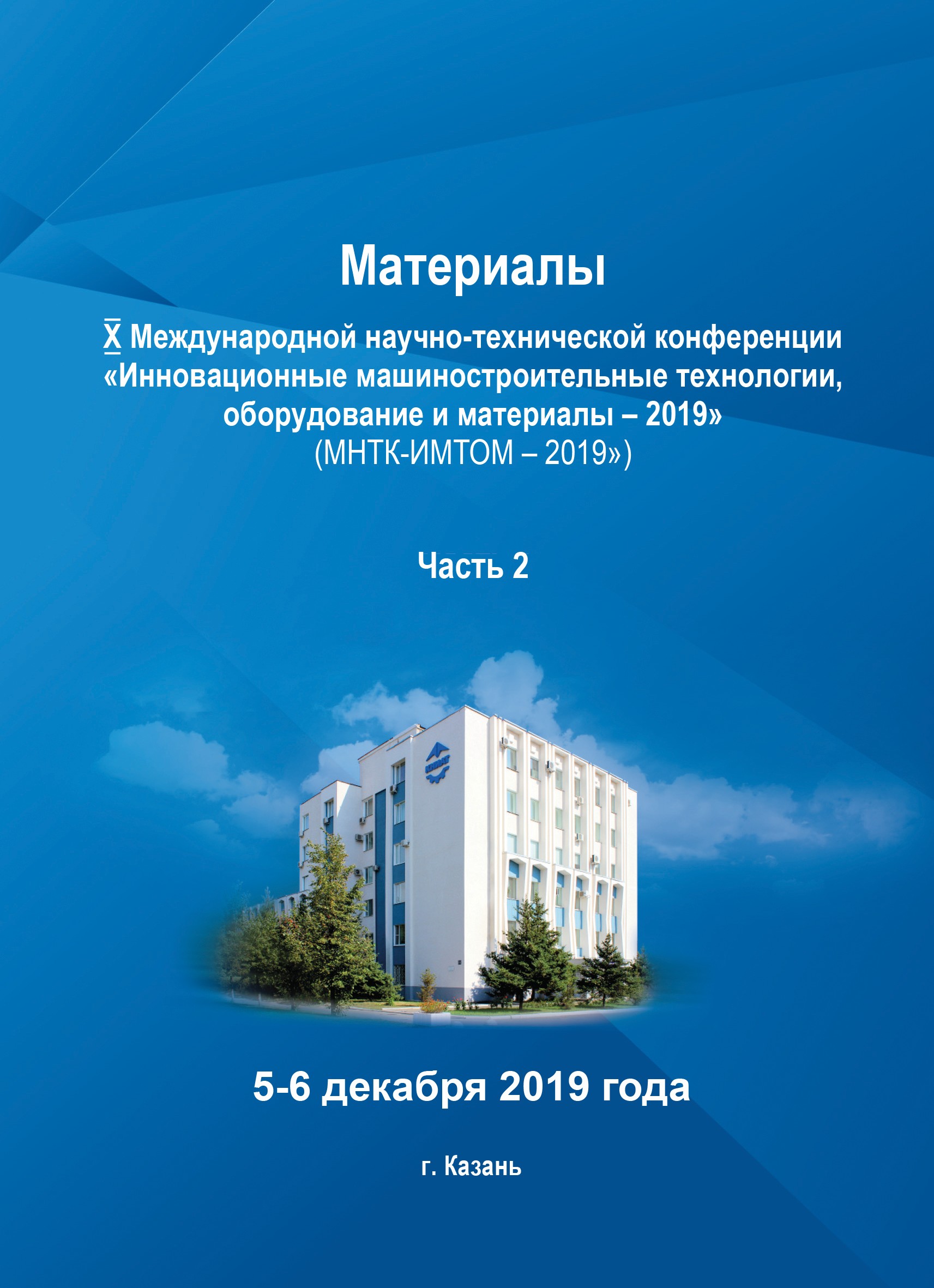 Министерство промышленности и торговли Республики Татарстан Акционерное общество «Казанский научно-исследовательский институт авиационных технологий»Казанский (Приволжский) Федеральный университетКазанский национальный исследовательский технический университет имени А.Н. Туполева - КАИ (КНИТУ - КАИ)Казанский национальный исследовательский технологический университет ООО «ЦПР «Техносвар»ИЦ «Энергопрогресс»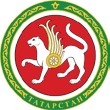 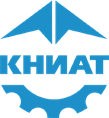 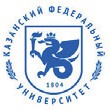 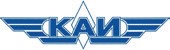 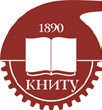 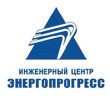 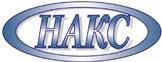 Конференция посвящается:60-летию АО «Казанского научно-исследовательского института авиационных технологий»,215-летию Казанского (Приволжского) Федерального университета, 30-летию ИЦ «ЭнергопрогрессМатериалыХ Международной научно-технической конференции«ИННОВАЦИОННЫЕ МАШИНОСТРОИТЕЛЬНЫЕ ТЕХНОЛОГИИ, ОБОРУДОВАНИЕИ МАТЕРИАЛЫ – 2019»(МНТК «ИМТОМ – 2019»)Часть 25-6 декабря 2019 годаКазань 2019УДК 67 ББК К34М34Ответственность за содержание тезисов возлагается на авторов.М34Материалы Х Международной научно-технической конференции«Инновационные машиностроительные технологии, оборудование и материалы – 2019» (МНТК «ИМТОМ–2019»). Ч. 2. – Казань, 2019. – с., ил.Материалы состоят из 6 разделов в соответствии с секциями Международной научно-технической конференции «Инновационные машиностроительные технологии,     оборудование     и     материалы–2019»     (МНТК  «ИМТОМ-2019»):«Высокоэффективные материалы, технологии и оборудование в машиностроении»,«Цифровизация,  инновационные  разработки  и  экономика  в  машиностроении»,«Химическое машиностроение», «Математическое и физическое моделирование информационных,   технических,   технологических   и   управленческих   систем   и   процессов»,   «Инновационные   сварочные   технологии   в   промышленности»,«Надежность, эффективность и безопасность объектов топливно-энергетического комплекса»Будет полезно научным работникам, технологам и инженерам соответствующих специальностей.ISBN 978-5-6043506-8-3 (т. 2)ISBN 978-5-6043506-9-0© АО «КНИАТ», 2019© ООО «Фолиант», оформление, 2019Все  права  защищены.  Материалы  Сборника  трудов   не могут быть воспроизведены    в любой форме или любыми средствами, электронными или механическими, включая фотографирование, магнитную запись или иные средства копирования или сохранения информации без письменного разрешения АО «Казанский научно-исследовательский институт авиационных технологий».СЕКЦИЯ № 6«Надежность, эффективность и безопасность объектов топливно-энергетического комплекса»Модераторы:Гараев	Алмаз	Лябисович	-	Генеральный	директор	ООО Инженерный центр «Энергопрогресс»Сабитов Линар Салихзанович -  советник  генерального  директора по науке и инновациям ООО ИЦ "Энергопрогресс", к.т.н., доцент,Гильманшин Искандер Рафаилевич - заместитель директора по научной деятельности, Инженерный институт КФУ, к.т.н.ТЕПЛОПРОВОДНОСТЬ ВОЛОКНИСТЫХ ТЕПЛОИЗОЛЯЦИОННЫХ МАТЕРИАЛОВ ПРИ ИХ УВЛАЖНЕНИИГиниятова Л.М., студент кафедры «Энергообеспечение предприятий и энергоресурсосберегающих технологий»Хабибуллина И.Ф., студент кафедры «Энергообеспечение предприятий и энергоресурсосберегающих технологий»Хайруллин А.Р., инженер кафедры «Энергообеспечение предприятий и энергоресурсосберегающих технологий»Гусячкин А.М., доцент кафедры «Энергообеспечение предприятий и энергоресурсосберегающих технологий»420066, г. Казань, ул. Красносельская, д.51 ФГБОУ ВО «Казанский государственный энергетический университет»Аннотация. В работе экспериментальным методом исследована теплопроводность волокнистых теплоизоляционных материалов при их увлажнении. Проанализировано влияние периодического затопления и высушивания теплоизоляционного материала на его теплозащитные характеристики.Abstract. In this paper, the thermal conductivity of fibrous heat-insulating materials with different level moister content is investigated. The influence ofperiodic flooding and drying of the insulating material on its characteristics is analyzed.Ключевые слова: коэффициент теплопроводности, относительная влажность, материал теплоизоляционный, базальтовая вата.Key words: coefficient of thermal conductivity, relative humidity of heat- insulating material, rock wool.Введение. Энергосбережение в топливно-энергетическом комплексе России на сегодняшний день остается актуальной проблемой. Ввиду распространенности тепловых сетей даже незначительное уменьшение тепловых потерь может привести к существенному энергосберегающему эффекту. Тепловые потери при транспортировке тепловой энергии во многом зависят от правильно выбранных теплоизоляционных материалов [1,2]. Условия эксплуатации также оказывают влияние на тепловые потери. Известно, что проникновение влаги в теплоизоляционные материалы может приводить к увеличению коэффициента теплопроводности [3,4]. При изменениях тепловлажностных режимов окружающей среды происходит усадка теплоизоляционных материалов. Периодическое подтопление изоляции при подземной прокладке трубопроводов приводит к ухудшению их теплозащитных характеристик [5]. Изменение плотности теплоизоляционных материалов при их увлажнении также оказывает влияние на их теплопроводность [4]. Нами ранее [6] было исследовано влияние влажности на теплопроводность волокнистых теплоизоляционных материалов при одном значении плотности. В данной статье рассматривается влияние влажности на теплопроводность современных волокнистых теплоизоляционных материалов в зависимости от их плотности. Рассмотрено влияние количества циклов намокание-сушка на их основные теплозащитные и физические характеристики.Описание деталей экспериментаПри проведении экспериментальных исследований были подготовлены образцы из каменной ваты трех разных производителей, далее по  тексту  RW-1, RW-2, RW-3. Образцы имели размеры 150x150 мм, толщина образцов составляла 40 мм. Номинальная плотность образцов 0 = 80 кг/м3. Для увлажнения материалов влага впрыскивалась равномерно по всей поверхности образцов до достижения необходимого содержания влаги в материале, что фиксировалось по показаниям электронных весов. Теплопроводность образцов определялась согласно методу для плоских образцов [7] на приборе ИТС-1. Более подробное описание и обоснование выбранной методики эксперимента дано в работе [6]. Средняя температура образцов, T, при проведении опытов поддерживалась равной 26,72,5 C. Измерения проводились для  двух  значений плотности образцов, , 100 и 140 кг/м3, которая задавалась искусственно зажатием образцов в приборе ИТС-1. Относительная влажность образцов, W, составляла 5; 9,5; 13,6%. Полученные результаты также сопоставлялись с результатами полученными в работе при тех же значениях W и  = 120 кг/м3. Средняя погрешность измерения коэффициентатеплопроводности составила 7,3%. Для материала RW2 оценивалось влияние циклов намокание-сушки на его основные характеристики. Для это материал погружался в воду на 30 мин, после чего высушивался в сушильном шкафу при температуре 120 С, далее определялась его плотность и теплопроводность, затем цикл повторялся. Теплопроводность определялась на приборе ИТС-1 при T = 26,72,5 C.Результаты исследованияС увеличением относительной влажности W наблюдается рост теплопроводности  для всех исследованных теплоизоляционных материалов (рис.1).0,127, Вт/(м  С)	, Вт/(м  С)0,1270,093	0,0930,059	0,0590,0250	4	8	12	160,0250	4	8	12W, %	W, %Рисунок.1. Зависимость коэффициента теплопроводности  от относительной влажности W теплоизоляционных материаловВлияние влаги существенней всего для теплоизоляционного материала RW1. Изменение плотности теплоизоляционных материалов  оказывает различное влияние на их коэффициент теплопроводности в зависимости от W (рис. 2). Для сухих теплоизоляционных материалов изменение плотности практически не оказывает влияние на их коэффициент теплопроводности. В зависимости от величины относительной влажности W и производителя теплоизоляционного материала значение коэффициента теплопроводности при увеличении плотности может как повышаться, так и понижаться. При этом влияние плотности существенней при максимальных значениях W.0,1750,125, Вт/(м  С)W = 0,% W = 5, % W = 9,5, %0,075 	 W = 13,6, %0,02590	110	130	1500,085, Вт/(м  С), кг/м30,085, Вт/(м  С)0,065	0,0650,045	0,0450,0250,02590	110 , кг/м3 130	15090	110 , кг/м3 130	150Рисунок 2. Зависимость коэффициента теплопроводности  от плотности теплоизоляционных материалов1,91,71,51,31,10,9n/сух0	2	4	6	80,n/0,сух3,92,91,90,90	2	4	6	8циклы намокание-сушка, n	циклы намокание-сушка, nРисунок 3. Влияние циклов намокание-сушка на коэффициент теплопроводности  и плотности  теплоизоляционного материала RW2На рисунке 3 представлено влияние количества циклов намокание-сушка на значение  и 0 для материала RW2, при этом значение  сопоставлено с результатами работы [5]. Как видно из рис. 3 при увеличении циклов намокание-сушка происходит увеличение коэффициента теплопроводности  и плотности 0 теплоизоляционного материла. Несмотря на то, что увеличение  согласуется с результатами работы [5], разница полученных значений n/сух достигает 63%. Отклонение результатов возможно обусловлено различиями условиями проведения эксперимента при определении коэффициента теплопроводности. Также существенные различия полученных значений n/сух возможно вызваны, тем что в работе [5] использовалась базальтовая вата другого производителя.Заключение. В результате проведенных экспериментальных исследований выявлено, что наличие содержания влаги в теплоизоляционныхматериалах приводит к значительному увеличению их коэффициента теплопроводности С изменением плотности теплоизоляционных материалов их теплопроводность может как повышаться, так и понижаться в зависимости от степени увлажненности и производителя изоляции. Установлено, что периодическое затопление и высушивание приводит к повышению теплопроводности и плотности теплоизоляционного материала.Список литературыZhang, L., Wang, Z., Yang, X., Jin, L., Zhang, Q., Hu, W. Thermo- economic analysis for directly-buried pipes insulation of district heating piping systems // Energy Procedia. 2017. Vol 105, 3369–3376 pp.Keçebaş, A., Ali Alkan, M., Bayhan, M. Thermo-economic analysis of pipe insulation for district heating piping systems // Applied Thermal Engineering. 2011. Vol 31, 3929–3937 pp.Abdou, A., Budaiwi, I. The variation of thermal conductivity of fibrous insulation materials under different levels of moisture content // Construction and Building Materials. 2013, Vol 43, 533–544 pp.Jerman, M., Černý, R. Effect of moisture content on heat and moisture transport and storage properties of thermal insulation materials // Energy and Buildings. 2012, Vol. 53, 39–46 pp.Немова Т.Н., Лежнева Ю.А., Цветков Н.А., Алексеева Е.Г. Влияние изменения теплопроводности теплоизоляционных материалов на тепловые потери магистральных трубопроводов // Вестник Томского государственного архитектурно-строительного университета. 2016, № 5 (58), С. 151-160.Gusyachkin A.M., Sabitov L.S., Khakimova A.M., Hayrullin A.R. Effects of moisture content on thermal conductivity of thermal insulation materials// В сборнике: IOP Conference Series: Materials Science and Engineering Сер. "International Scientific-Technical Conference on Innovative Engineering Technologies, Equipment and Materials 2018, ISTC-IETEM 2018" 2019. С. 012029ГОСТ 7076-99. Материалы и изделия строительные. Метод определения теплопроводности и термического сопротивления при стационарном тепловом режиме 2000.СОДЕРЖАНИЕСЕКЦИЯ № 4МатериалыХ Международной научно-технической конференции«Инновационные машиностроительные технологии, оборудование и материалы – 2019»Часть 2Подписано в печать 29.11.2019 Формат 60×84/16 Бумага офсетнаяТираж 325 экз.Отпечатано ООО «Фолиант» 420111 г. Казань, ул. Профсоюзная, 17вfoliantkazan@mail.ru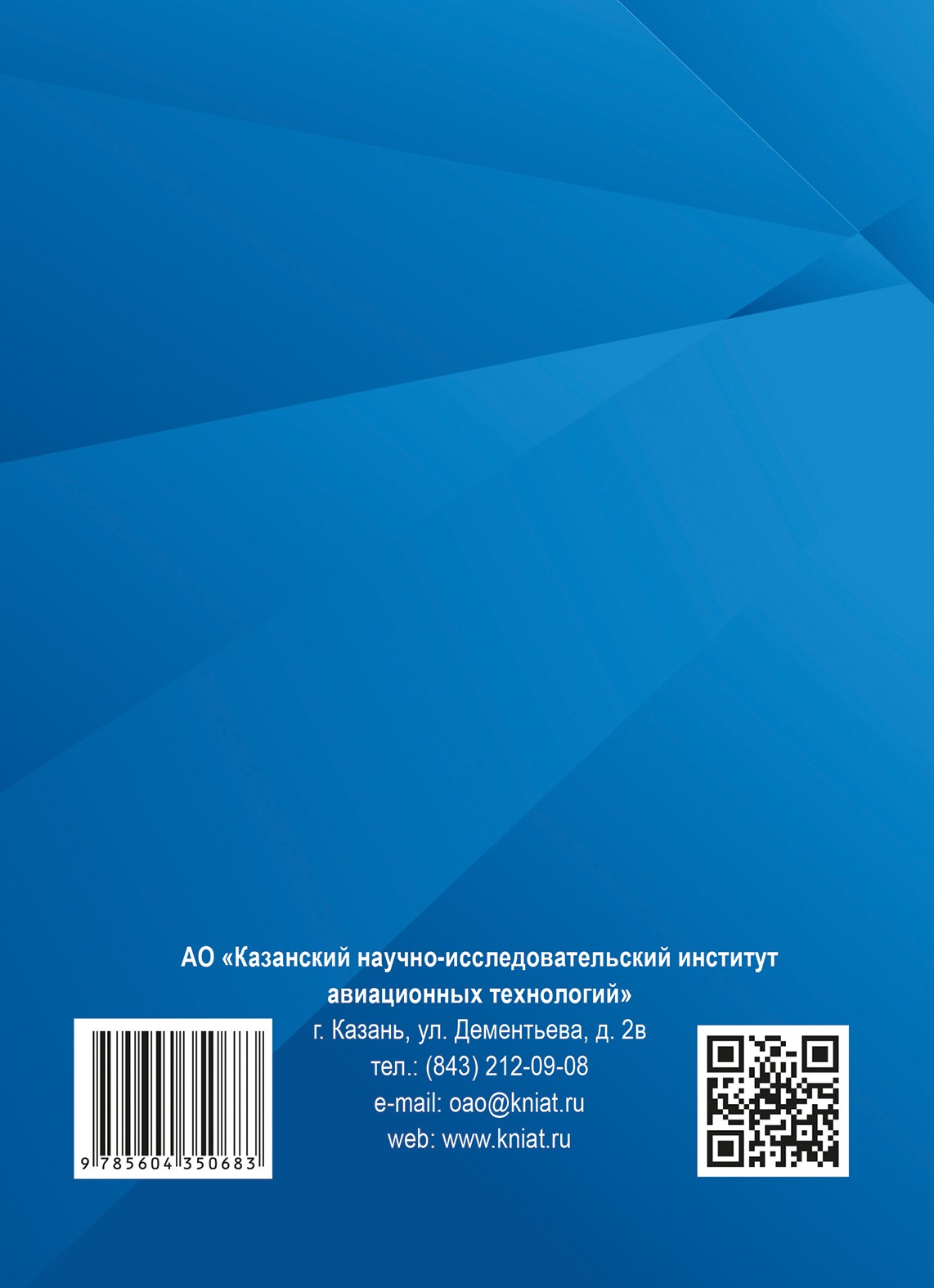 